Honors Physics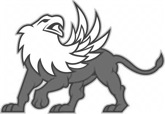 Winnetonka High School	Name: _______________________________________ Hour: _________ Date: __________'Launched at an Angle’ Virtual LabLearning Targets:I can name the factors that affect how far a projectile will travel before hitting the ground.
I can design experiments to carefully test one experimental question at a time.:Define the following terms, and answer the questions below:projectile: 	range: 	initial speed: 	
Hypothesis: Do you think this would affect the range of a projectile? Circle YES or NO.launch angle: 	
Hypothesis: Do you think this would affect the range of a projectile? Circle YES or NO.projectile’s mass: 	
Hypothesis: Do you think this would affect the range of a projectile? Circle YES or NO.What is the effect of launch velocity (initial speed) on range?Take out your laptop. Go to “bitly.com/phet-projectile”. Get acquainted with the projectile simulator.Conduct an experiment to determine how initial speed affects the range of a projectile.
What will be your independent variable? 	

What will be your dependent variable? 	Make a table and a sketch to record your results.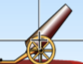 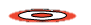 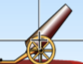 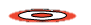 Conclusion: Explain what you found about the effect of initial speed on the range of a projectile.
 	
What is the effect of launch angle on range?Conduct an experiment to determine how launch angle affects the range of a projectile.
What will be your independent variable? 	

What will be your dependent variable? 	Make a table and a sketch to record your results.Conclusion: Explain what you found about the effect of launch angle on the range of a projectile.

 	What is the effect of projectile mass on range?Conduct an experiment to determine how mass affects the range of a projectile.
What will be your independent variable? 	

What will be your dependent variable? 	Make a table and a sketch to record your results.Conclusion: Explain what you found about the effect of mass on the range of a projectile.
 	

 	Discover the relationship between complementary angles and range Select the football  with a launch velocity of 40 m/s.  Complete the table below: What is the sum of the angles that produce the same range?  Compare the time in the air for each of these angles, and explain any difference.

Angle 1: _________ Time 1: ___________     Angle 2: ____________ Time 2: ______________

Explain:
 	

 	

 	Apply what you learned:What advice about angle and kicking speed would you give to a punter who wants to maximize the distance of a punt? Why?

 	

 	

 	
What advice about angle and speed would you give a punter that is not trying to maximize distance, but instead wants a long “hang time” to allow his teammates as much time as possible to get downfield?

 	

 	

 	Set launch angle to 30o. Select the football. Set launch angle to 30o. Select the football. Initial speedRangeSet launch velocity to 40 m/s. Select the football. Set launch velocity to 40 m/s. Select the football. launch anglerangeSet launch velocity to 40 m/s. Set angle to 30o. Set launch velocity to 40 m/s. Set angle to 30o. massrangeAngleRangeTimeAngleRangeTimePair one15o75oPair two 30o60oPair three 22o68oPair four 40oPair five 45oPair six5o